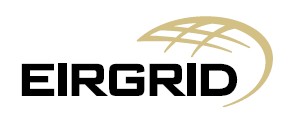 WFPS DEROGATION APPLICATION FORMmailto:GridCode@eirgrid.com160 SHELBOURNE ROADBALLSBRIDGEDUBLIN 4PH: +353-1-6771700Confidential                                       Derogation Application FormConfidential                                       Derogation Application FormConfidential                                       Derogation Application FormWFPS NAMEINSTALLEDMEC (MW)CAPACITY (MW)MEC (MW)MAKE AND MODEL OF WTGMAKE AND MODEL OF WTGSIZE OF EACH WTG(MW)MAKE AND MODEL OF WTGMAKE AND MODEL OF WTGSIZE OF EACH WTG(MW)1.   1.   2.   2.   3.3.APPLICANTAPPLICANTCONTACT NAME:TELEPHONENUMBER:APPLICANT E-MAILDEROGATIONADDRESS:APPLICATIONNUMBER(DAID):ENERGISATION DATEOF WFPS:DATE OPERATIONALCERTIFICATIONACHIEVED:(WRITE NO IF NOT YET ACHIEVED) – PLEASE ATTACH OP. CERT.GRID CODECLAUSE (ORDEFINITION) FORWHICH DEROGATION IS BEING SOUGHT:WAS THISGRID/DISTRIBUTIONCODE REQUIREMENTIN THE RELEVANT CODE ON THE DATE THE WFPS WAS ENERGISED? (Y/N)GRID/DISTRIBUTIONCODE VERSION:GRID/DISTRIBUTIONCODE MODIFICATIONNUMBER ANDEFFECTIVE DATE (IF RELEVANT):EXTENT OF NON- COMPLIANCE (EXACT LEVEL OF COMPLIANCE ACHIEVABLE BY WFPS):EXPECTEDREPLACEMENT DATEFOR WTGS (ORPLANT CAUSINGNON-COMPLIANCE):ESTIMATED COST (INEURO) TO ACHIEVECOMPLIANCE (IF THISIS THE COST OFREPLACING THEWTGS, OR PLANTCAUSING NON-COMPLIANCE, NOTETHAT AND INCLUDEESTIMATED COST):REASON FOR NON- COMPLIANCE (ATTACH SUPPORTING DOCUMENTATION FROM OEM ):THE END DATE OFTHE REQUESTED DEROGATION APPLICATION:DETAILS OF SUPPORTING DOCUMENTATION FOR APPLICATION (IF ANY) ATTACHED:Please submit the Derogation Application to  mailto:GridCode@eirgrid.comPlease submit the Derogation Application to  mailto:GridCode@eirgrid.com